Part I. 	Project ProposerPart II. 	Project Information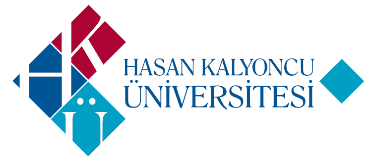 HASAN KALYONCU UNIVERSITYComputer Engineering DepartmentCENG 499 Project Proposal FormName LastnameAssist. Prof. Dr. Saed ALQARALEHE-mailsaed.alqaraleh@hku.edu.trCompany Information(If you have collaboration with a company)Starting TermTitle of the ProjectA Multipurpose Mask Detection System using Deep Learning Project DescriptionProject DescriptionThe world is facing a huge health crisis due to the rapid transmission of coronavirus (COVID-19).  According to the World Health Organization (WHO)’s official Situation Report – 205, coronavirus disease 2019 (COVID-19) has globally infected an extremely large number of people, causing millions of deaths. Scientists proved that wearing face masks works on impeding COVID-19 transmission. It is very difficult to monitor people manually in these areas but Machine learning and Deep Learning can help to fight Covid-19 in many ways. In this study, a deep learning-based application will be developed to automate the process of identifying the people who are not wearing masks for multiple purposes, such as self-control gates (automated gates) and issuing fines. Multiple evaluation metrics such as accuracy, detection time, precision, recall, and f-1 score will be used to evaluate the proposed system.The world is facing a huge health crisis due to the rapid transmission of coronavirus (COVID-19).  According to the World Health Organization (WHO)’s official Situation Report – 205, coronavirus disease 2019 (COVID-19) has globally infected an extremely large number of people, causing millions of deaths. Scientists proved that wearing face masks works on impeding COVID-19 transmission. It is very difficult to monitor people manually in these areas but Machine learning and Deep Learning can help to fight Covid-19 in many ways. In this study, a deep learning-based application will be developed to automate the process of identifying the people who are not wearing masks for multiple purposes, such as self-control gates (automated gates) and issuing fines. Multiple evaluation metrics such as accuracy, detection time, precision, recall, and f-1 score will be used to evaluate the proposed system.Project JustificationProject JustificationNoveltyNoveltyNew aspectsThere are a few studies for face mask detection, but they are still in the preliminary stage. This study will deeply investigate the efficiency of deep learning for building a Multipurpose Mask Detection System.ComplexityComplexityChallenging problem and issuesThe student will learn the principle of deep learning.Related computer science fields and subfieldsMachine Learning, Deep Learning.ToolsPythonRisk involvedRisk involvedPotential problems and alternative solutionsThe number of available samples is a problem, however, a new dataset can be created in a short period.Minimum work required5 months.